GÖREV TANIMLARI HAZIRLAMA KILAVUZUGörev Tanımları Formuna İlişkin BilgilerKurum: Isparta Uygulamalı Bilimler Üniversitesini ifade eder. Baş harfleri büyük harfle olacak şekilde yazılacaktır.Birim: Isparta Uygulamalı Bilimler Üniversitesine bağlı akademik ve idari birimleri ifade eder. Birim kısmı, baş harfleri büyük harfle olacak şekilde yazılacaktır.Örnek: Strateji Geliştirme Daire Başkanlığı, Ziraat FakültesiAlt Birim: Isparta Uygulamalı Bilimler Üniversitesine bağlı akademik ve idari birimlerin altında yer alan alt birimleri/şube müdürlüklerini ifade eder. Alt birim kısmı, baş harfleri büyük harfle olacak şekilde yazılacaktır.Örnek 1: Strateji Geliştirme Daire Başkanlığı/İç Kontrol ve Ön Mali Kontrol Şube MüdürlüğüÖrnek 2: Personel Daire Başkanlığı/İdari Personel Şube MüdürlüğüGörev Adı: Personelin kadro unvanı göz önüne alınmaksızın görev adları yazılacaktır.Örnek: Taşınır Kayıt YetkilisiAdı Soyadı: Görev sahibi personelin adı soyadı yazılacaktır. Adın baş harfi, soyadın tamamı büyük harfle yazılacaktır.Görev Devri Yapacağı Kişi/Kişiler: Görev tanımı hazırlanan personelin herhangi bir nedenle (Kanuni izin, geçici görev, görevden uzaklaştırma vb.) görevinde olmadığı durumlarda, görevlerini yerine getirecek kişiler belirtilecektir. Burada yerine vekâlet edecek personel belirlenirken görev adı ve parantez içinde kadro unvanı ile personelin/personellerin isminin açıkça yazılması gerekmektedir.Görev Amacı: Görevin yerine getirilmesiyle ulaşılmak istenilen sonuç, maksat belirtilir. Birimin misyonunun gerçekleştirilmesi ile ilişkili olmalıdır.Örnek 1: Görev ve sorumluluk alanına giren işlemlerin etkin ve verimli bir şekilde yürütülmesini koordine etmek suretiyle hizmet kalitesini yükselterek Isparta Uygulamalı Bilimler Üniversitesinin başarısına katkıda bulunmak.Örnek 2: Sorumluluk alanında belirtilen işlemlerin zamanında ve doğru bir şekilde yerine getirilmesinin sağlanması.İlgili Mevzuat: Görevin yerine getirilmesinde gerekli olan ve bilinmesi gereken mevzuat isimleriÖrnek 1: 6245 sayılı Harcırah Kanunu, 4734 sayılı Kamu İhale Kanunu.Örnek 2: 2547 sayılı Yükseköğretim Kanunu, 2809 sayılı Yükseköğretim Kurumları Teşkilatı Kanunu, 124 sayılı Yükseköğretim Üst Kuruluşları ile Yükseköğretim Kurumlarının İdari Teşkilatı Hakkında Kanun Hükmünde Kararname.Örnek 3: Resmî Yazışmalarda Uygulanacak Usul ve Esaslar Hakkında Yönetmelik.Bu İş İçin Gerekli Beceri ve Yetenekler: Görevin yerine getirilmesinde ihtiyaç duyulan ve bu kılavuzda yer alan beceri ve yetenekler listesinden o iş için gerekli beceri ve yetenekler yazılacaktır.Örnek: Analitik düşünebilme, analiz yapabilme, değişim ve gelişime açık olma, vb.İç Kontrol Standardı: Maliye Bakanlığı (Mülga) tarafından hazırlanan 26.12.2007 tarih ve 26738 sayılı Resmi Gazetede yayımlanan Kamu İç Kontrol Standartları Tebliğinde yer alan 18 Standarttan her birini ifade etmektedir.Örnek: Standart: 1. Etik değerler ve dürüstlükStandart: 2. Misyon, organizasyon yapısı ve görevler Standart: 3. Personelin yeterliliği ve performansıİç Kontrol Genel Şartı: Maliye Bakanlığı (Mülga) tarafından hazırlanan 26.12.2007 tarih ve 26738 sayılı Resmi Gazetede yayımlanan Kamu İç Kontrol Standartları Tebliğinde yer alan ve Üniversitemiz iç kontrol standartlarındaki 79 Genel şarttan her birini ifade etmektedir.Örnek: Genel Şart 1.1. İç kontrol sistemi ve işleyişi yönetici ve personel tarafından sahiplenilmeli ve desteklenmelidir.Genel Şart 2.2. Misyonun gerçekleştirilmesini sağlamak üzere idare birimleri ve alt birimlerince yürütülecek görevler yazılı olarak tanımlanmalı ve duyurulmalıdır.Genel Şart 3.3. Mesleki yeterliliğe önem verilmeli ve her görev için en uygun personel seçilmelidir.Temel İş ve Sorumluluklar: Görevli Personel veya Birim tarafından fiilen yürütülen tüm iş ve işlemler maddeler halinde yazılmak suretiyle doldurulacaktır.Temel iş ve sorumluluklara ilişkin bölüm hazırlanırken cümle sonları;…yürütmek, …yürütülmesini sağlamak, …koordine etmek, …yapmak şeklinde veya bu anlamları içeren benzer ifadeler kullanılarak bitirilecektir.Personelin temel iş ve sorumlulukları tanımlanırken yapılan işlerin zamanla çeşitlilik gösterebileceği göz önüne alındığında, temel iş ve sorumlulukların son paragrafına “Amirin vereceği benzer diğer iş ve işlemler” maddesi eklenecektir.Kabul eden: Görevi yerine getiren/getirecek olan personeli ifade eder. Tarih, adı soyadı ve imza yerlerinin doldurulması gerekmektedir.Onaylayan: Görev Tanım Formunu onaylayacak yöneticiyi, üst yöneticiyi ifade eder.Hazırlayan: Görev Tanım Formunu hazırlamakla görevlendirilen veya görev tanım formunu hazırlamış olan personele ilişkin bilgi yer alacaktır.Görev Tanımları Belirlenirken Dikkat Edilecek HususlarGörev tanımlarının yapılmasında fiili durum esas alınacaktır.Personelin görevlerinde, çalıştığı yerde, kadro unvanında değişiklik meydana gelmesi veya yeni bir kadro unvanında personelin göreve başlaması halinde formlar yeni duruma göre hazırlanacaktır.Boş kadrolar için (vekâlet, tedvir, görevlendirme hariç) görev tanımı yapılmayacaktır.Görev tanım formlarının yenilenmesi Üst Yönetici sorumluluğundadır.Birden fazla görevin aynı personel tarafından yürütülmesi durumunda görev tanımları bölümünde belirtilen görev adlarından her bir görev adı için ayrı görev tanımı formu hazırlanacaktır.          BECERİ-YETENEK LİSTESİAna bilgisayar, iletişim ve ağ güvenlik cihazları ile işletim sistem yazılımlarını etkin kullanabilme ve teknolojisini takip edebilmeAnalitik düşünebilmeAnaliz yapabilmeArdıl çeviri yapabilmeTemel/Orta/İleri düzeyde bilgisayar ve internet kullanımıBilgileri paylaşmamaDeğişim ve gelişime açık olmaDüzgün diksiyonDüzenli ve disiplinli çalışmaEkip çalışmasına uyumlu ve katılımcıEkip liderliği vasfıEmpati kurabilmeEtkin yazılı ve sözlü iletişimGüçlü hafızaHızlı düşünme ve karar verebilmeHızlı not alabilmeHızlı uyum sağlayabilmeHukuki analiz ve muhakeme yapabilmeHoşgörülü olmaİkna kabiliyetiTemel//Orta/İleri düzey İngilizceİngilizce ve Türkçeyi etkin bir şekilde kullanabilme (Mütercim için)İnovatif değişim ve gelişime açıkİstatistiksel çözümleme yapabilmeKarşılaştırılmalı durum analizi yapabilmeKoordinasyon yapabilmeKurumsal ve etik prensiplere bağlılıkLiderlik vasfıMakroekonomik göstergeleri kavrama ve kıyaslayabilmeMatematiksel kabiliyetMuhakeme yapabilmeMüzakere edebilmeOfis programlarını etkin kullanabilmeOfis gereçlerini kullanabilme (yazıcı, faks vb.)On parmak klavye-sayı klavyesi hızlı kullanımıPlanlama ve organizasyon yapabilmePratik bilgileri uygulamaya aktarabilmeProje geliştirebilme ve uygulayabilmeProje liderliği vasfıSabırlı olmaSistemli düşünme gücüne sahip olmaSorun çözebilmeSonuç odaklı olmaSorumluluk alabilmeSözlü ve yazılı anlatım becerisiStres yönetimiTemsil kabiliyetiÜst ve astlarla diyalogYazılım geliştirme ve uygulamaYoğun tempoda çalışabilmeYönetici vasfıZaman yönetimiPERSONEL GÖREV TANIMLARI FORMUBİRİM GÖREV TANIMLARI FORMUÖrnek-1 Birim Görev Tanım FormuÖrnek-2 Personel Görev Tanım FormuKurumuBirimiAlt BirimiGörev AdıAdı- SoyadıGörev Devri YapacağıKişi/KişilerGörev Amacıİlgili MevzuatBu İş İçin Gerekli Bilgi-Beceri veYeteneklerİç KontrolStandardıİç Kontrol Genel ŞartıTemel İş veSorumluluklarKABUL EDENBu dokümanda açıklanan Temel İş ve Sorumluluklarımı okudum. Temel İş ve Sorumluluklarımı belirtilen kapsamda yerine getirmeyi kabul ediyorum. Gün/Ay/YılAdı- Soyadı: Unvanı: İmza:KABUL EDENBu dokümanda açıklanan Temel İş ve Sorumluluklarımı okudum. Temel İş ve Sorumluluklarımı belirtilen kapsamda yerine getirmeyi kabul ediyorum. Gün/Ay/YılAdı- Soyadı: Unvanı: İmza:ONAYLAYANGün/Ay/YılAdı- Soyadı UnvanıONAYLAYANGün/Ay/YılAdı- Soyadı UnvanıKurumuBirimiAlt BirimiGörev Amacıİlgili Mevzuatİç Kontrol Standardıİç Kontrol Genel ŞartıTemel İş ve Sorumluluklar                               HAZIRLAYAN:	ONAYLAYAN:Adı- Soyadı:Unvanı:İmza:                               HAZIRLAYAN:	ONAYLAYAN:Adı- Soyadı:Unvanı:İmza:1.2.	Muhasebe,	Kesin	Hesap	veRaporlama Birimi KurumuIsparta Uygulamalı Bilimler ÜniversitesiBirimiStrateji Geliştirme Daire BaşkanlığıAlt BirimiMuhasebe, Kesin Hesap ve Raporlama Şube MüdürlüğüGörev AmacıMuhasebe işlemlerini kanun ve mevzuat çerçevesinde yerine getirmek (Mali hizmetler kapsamındaki görevleri)İlgili Mevzuat5018 sayılı Kamu Mali Yönetimi ve Kontrol Kanunu ile bu Kanuna dayanılarak yürürlüğe konulan mevzuat,Yılı Merkezi Yönetim Bütçe Kanunu,6085 sayılı Sayıştay Kanunu,İhale kanunları ve ilgili mevzuat,6245 sayılı Harcırah Kanunu ve ilgili mevzuat,Personel kanunları ve ilgili mevzuat,6085 sayılı Sayıştay Kanunu,5510 sayılı Sosyal Sigortalar ve Genel Sağlık Sigortası Kanunu,193 Sayılı Gelir Vergisi Kanunu,213 Sayılı Vergi Usul Kanunu,488 Sayılı Damga Vergisi Kanunu,3065 Sayılı Katma Değer Vergisi Kanunu,YÖK Mevzuatı,Diğer Mevzuat.İç Kontrol StandardıStandart: 2. Misyon, organizasyon yapısı ve görevlerİç Kontrol Genel ŞartıKOS 2.2. Misyonun gerçekleştirilmesini sağlamak üzere idare birimleri ve alt birimlerince yürütülecek görevler yazılı olarak tanımlanmalı ve duyurulmalıdır.Temel İş ve SorumluluklarMalî istatistikleri ve Bütçe kesin hesabını hazırlamak,Gelirlerin tahakkuku ve kivilerden alacaklara ilişkin takip ve tahsilatı sağlamak,Gelirlerin tahsili, giderlerin hak sahiplerine ödenmesini sağlamak,Muhasebe hizmetlerini yürütmek,İdarenin mülkiyetinde veya kullanımında bulunan taşınır ve tanınmazlarına ilişkin icmal cetvelleri düzenlemek,Harcama Birimlerinden gelen taşınır hesap cetvellerini konsolide ederek idarenin taşınır kesin hesap cetveli ile taşınır hesabı icmal cetvelini üst yönetici adına hazırlamak.Hazırlayan:	Onaylayan:Adı – Soyadı: Emel AKSU	Abdullah ÜSTÜNDAĞUnvanı: Mali Hizmetler Uzmanı	Strateji Geliştirme Daire Başkanıİmza:Hazırlayan:	Onaylayan:Adı – Soyadı: Emel AKSU	Abdullah ÜSTÜNDAĞUnvanı: Mali Hizmetler Uzmanı	Strateji Geliştirme Daire Başkanıİmza:KurumuIsparta Uygulamalı Bilimler ÜniversitesiBirimi:Strateji Geliştirme Daire BaşkanlığıAlt BirimiMuhasebe, Kesin Hesap ve Raporlama BirimiGörev AdıMuhasebe YetkilisiAdı- SoyadıGörev Devri Yapacağı Kişi/KişilerGörev AmacıIsparta Uygulamalı Bilimler Üniversitesi Strateji Geliştirme Daire Başkanlığı tarafından belirlenen amaç, ilke ve talimatlara uygun olarak; gelir ve alacakların tahsili, giderlerin ve borçların hak sahiplerine ödenmesi, para ve parayla ifade edilebilen değerler ile emanetlerin alınması, saklanması, ilgililere verilmesi, gönderilmesi ve diğer tüm mali işlemlerin kayıtlarının yapılması ve raporlanması işlemlerini yürütmek.İlgili Mevzuat5018 sayılı Kamu Mali Yönetimi ve Kontrol Kanunu ile bu Kanuna dayanılarak yürürlüğe konulan mevzuat,Diğer Mevzuatlar.Bu İş İçin Gerekli Bilgi-Beceri ve YeteneklerAnalitik düşünebilme, Analiz yapabilme, Değişim ve gelişime açık olma, Düzenli ve disiplinli çalışma, Ekip çalışmasına uyumlu ve katılımcı, Etkin yazılı ve sözlü iletişim, Hoşgörülü olma, İkna kabiliyeti, Kurumsal ve etik prensiplere bağlılık, Sorumluluk alabilme,Üst ve astlarla diyalog, Zaman Yönetimi.İç Kontrol StandardıStandart: 2. Misyon, organizasyon yapısı ve görevlerİç Kontrol Genel ŞartıKOS 2.3. İdare birimlerinde personelin görevlerini ve bu görevlere ilişkin yetki ve sorumluluklarını kapsayan görev dağılım çizelgesi oluşturulmalı ve personele bildirilmelidir.Temel İş ve SorumluluklarMuhasebe, Kesin Hesap ve Raporlama Şube Müdürlüğü görev tanımındaki temel iş ve sorumlukları yerine getirmekBirimindeki memurlar tarafından hazırlanan yazı ve dosyaları içerik ve biçim yönünden inceleyerek gerekli düzeltmelerin yapılmasını sağlamak,Evrak dosyalarında bulunan numara, tarih, gideceği yer, imza ve benzeri eksiklikleri inceleyerek gerekli önlemleri almak,Tamamlanmış olan evrak ve dosyaları ilgililere dağıtarak kontrollerini yaptırma ve sevk memurlarına verilmesini sağlamak,İşlemi bitmemiş evrakı ilgili memuru ile birlikte izleyerek sonuçlandırmak,Gelen ve giden evrakın kayıt, çoğaltma, dağıtım, dosyalama, sevk ve arşivleme hizmetlerini izlemek ve yapılmasını sağlamak,Biriminde bulunan memurları hizmete ilişkin işlemler konusunda aydınlatmak, işlerin verimliliğini arttırmak için yöntemler geliştirmek,Gizliliği olan evrak, dosya ve diğer bilgiler için mevzuata uygun önlemleri almak,Birimindeki memurların devam ve çalışmalarını izlemek, işlerin zamanında sonuçlandırılmasını sağlamak,Mal ve Hizmet Alımları Ödemeleri Ön Mali Kontrolünü ve Muhasebe Kayıtlarını yapmak,Daire Başkanının vereceği benzer diğer iş ve işlemleri yapmak,    Görevlerinden dolayı Amirlerine karşı sorumludur.Bu dokümanda açıklanan görev tanımını okudum. Görevimi belirtilen kapsamda yerine getirmeyi kabul ediyorum.…/…/…Adı-Soyadı:  İmza:Bu dokümanda açıklanan görev tanımını okudum. Görevimi belirtilen kapsamda yerine getirmeyi kabul ediyorum.…/…/…Adı-Soyadı:  İmza: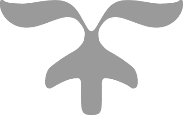 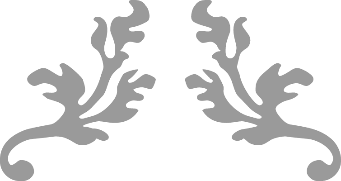 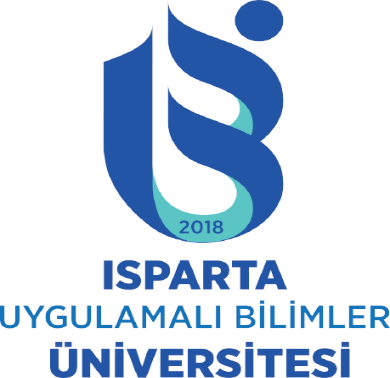 